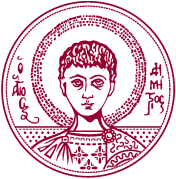 Aριστοτέλειο Πανεπιστήμιο ΘεσσαλονίκηςΔΙΕΥΘΥΝΣΗ ΣΥΝΤΟΝΙΣΜΟΥ ΑΚΑΔΗΜΑΙΚΩΝ ΜΟΝΑΔΩΝTMHMA ΔΙΕΘΝΩΝ ΣΧΕΣΕΩΝExchange studies offered to AUTh by Financial University under the Government of the Russian Federation, RussiaAITHΣH 1. Προσωπικές πληροφορίες Όνομα ___________________________________________________ Επώνυμο __________________________________________________ Όνομα πατέρα_____________________________________________Ημερομηνία γέννησης ______________________________________Τόπος Γέννησης ____________________________________________Επάγγελμα ________________________________________________Διεύθυνση μόνιμης κατοικίας (Οδός, Αριθμός, Ταχ. Κώδικας, Πόλη)________________________________________________________________________________________________________________Διεύθυνση Αλληλογραφίας στον τόπο σπουδών       (Εφόσον διαφέρει από την παραπάνω) __________________________________________________________e-mail   ____________________________________________________Τηλ ___ __________________________________________________Φαξ   ____ _________________________________________________2. Ακαδημαϊκές πληροφορίες α. Προπτυχιακές σπουδές __________________________________________________________β. Μεταπτυχιακές σπουδές i. Τμήμα, ΠΜΣ,  έτος  ή Τμήμα, Επόπτης Καθηγητής, έτος) ______________________________________________________________________________________________________________________________________________________________________________γ. Γνώση Αγγλικής ή Ρωσικής Γλώσσας (επιπέδου τουλάχιστον Β2) (επίπεδο, αποκτηθέντα πιστοποιητικά, π.χ.: TOEFL, IELTS κ.λ.π.)____________________________________________________________________________________________________________________Προθεσμία υποβολής αιτήσεως έως:  30 Μαρτίου 2021Έχετε κάνει ή θα κάνετε αίτηση φέτος για άλλη ανταλλαγή και ποιά; (π.χ Έρασμος, ξένη κυβέρνηση)__________________________________________________Για ποιους λόγους ενδιαφέρεστε να παρακολουθήσετε αυτό το Πρόγραμμα και πώς συνδέεται με τις παρούσες σπουδές σας ή/και τα μελλοντικά σας σχέδια; _______________________________________________________________________________________________________________________________________________________________________________________________________________________________________________________________________________________________________________________________________________________________Ο/Η Υπογραφόμενος (η), κάνω αίτηση για τις ανταλλαγές με το Πανεπιστήμιο Financial University της ΡωσίαςΈχω συμπεριλάβει στην αίτησή μου (υποχρεωτικώς)- Αναλυτική Βαθμολογία			                  □(με αναγραφόμενο τον Μ.Ο. επιδόσεως και τις αποκτιθείσες ΔΜ)- Αντίγραφο πτυχίου (εφόσον πρόκειται για μτπτχ. φοιτητ.)         □                              - Βιογραφικό Σημείωμα (στα αγγλικά)                                □- Συστατική επιστολή από μέλος ΔΕΠ                                        □                      - Αντίγραφο Πιστοποιητικού Ξένης Γλώσσας                     □Ημερομηνία,                    _________________________Υπογραφή Υπεύθυνη δήλωση και δήλωση συναίνεσηςΣυμφωνώ ότι αν η αίτησή μου γίνει δεκτή, τα στοιχεία επικοινωνίας μου θα είναι διαθέσιμα, κατόπιν αιτήσεως, σε φοιτητές από το ΑΠΘ που επιθυμούν να επικοινωνήσουν για να τους πληροφορήσω σχετικά με την εμπειρία που είχα στο εξωτερικό. Με εξαίρεση αυτές τις λεπτομέρειες, όλα τα άλλα δεδομένα θα αντιμετωπιστούν εμπιστευτικά.Βεβαιώνω ότι όλες οι πληροφορίες που περιλαμβάνονται στο έντυπο της αίτησης είναι αληθείς και πλήρεις και ότι τα συνημμένα σε αυτή έγγραφα είναι ακριβή αντίγραφα των πρωτότυπων. Δηλώνω υπεύθυνα & συναινώ :                     □ΕΝΗΜΕΡΩΣΗ ΚΑΙ ΠΡΟΣΒΑΣΗ ΣΕ ΔΕΔΟΜΕΝΑ ΠΡΟΣΩΠΙΚΟΥ ΧΑΡΑΚΤΗΡΑΥπεύθυνος επεξεργασίας των προσωπικών δεδομένων είναι το ΑΠΘ.Η συλλογή και επεξεργασία των προσωπικών δεδομένων γίνεται με σκοπό την πλήρωση των νόμιμων προϋποθέσεων & υποχρεώσεων, που οφείλει να τηρήσει το ΑΠΘ για την υλοποίηση των διεθνών του δράσεων.Αποδέκτης των προσωπικών δεδομένων είναι το Πανεπιστήμιο υποδοχής του αιτούντος φοιτητή, το οποίο μπορεί να βρίσκεται κατά περίπτωση εντός ή εκτός ΕΕ.